Komunikat nr 1Szanowni Państwo,Dziekan Wydziału Nauk Technicznych Uniwersytetu Warmińsko-Mazurskiego w Olsztynie informuje, że 
w dniach 12-14 czerwca 2024 roku odbędzie się konferencja naukowa pt. „Problemy inżynierii”, zorganizowana 
w ramach obchodów Jubileuszu 55-lecia kształcenia kadr inżynierskich na Warmii i Mazurach. Problematyka konferencji będzie obejmować zagadnienia powiązane z dziedziną nauk inżynieryjno-technicznych w dyscyplinach:– automatyka, elektronika, elektrotechnika i technologie kosmiczne,– inżynieria materiałowa,– inżynieria mechaniczna (budowa i eksploatacja maszyn, inżynieria materiałowa, inżynieria produkcji, inżynieria rolnicza, mechanika),– inżynieria środowiska, górnictwo i energetyka.W trakcie konferencji są planowane wykłady plenarne, referaty w sekcjach tematycznych oraz postery. Należy je przygotować w formie wystąpień multimedialnych, których prezentacja zajmować będzie ok. 15 min (referat) lub ok. 5 min (poster). Streszczenia doniesień o objętości 1 strony formatu A4 zostaną opublikowane 
w formie elektronicznej (plik PDF) jako materiały konferencyjne – należy je przygotować czcionką Time New Roman 12 pkt. (bez dodatkowego formatowania) z podaniem: tytułu w języku polskim i angielskim, imienia i nazwiska autora(ów), miejsca zatrudnienia (Uczelnia, Wydział, Katedra) oraz tekstu z zamieszczonymi ewentualnie rysunkami. Po spełnieniu wymagań merytorycznych będzie istniała możliwość opublikowania artykułów nieodpłatnie w czasopiśmie Technical Sciences (ISSN 1505-4675, 40 pkt.) lub za dodatkową opłatą redakcyjną 
w czasopismach Diagnostyka (ISSN 1641-6414, 70 pkt.) oraz specjalnym numerze Sustainability (ISSN 2071-1050, 100 pkt.) lub Processes (ISSN 2227-9717, 100 pkt.).Ramowy program konferencjiŚroda, 12 czerwca 2023 r.Od 14:00 – zakwaterowanie (Hotel Omega, ul. Sielska 4A)Od 15:00 – rejestracja uczestników konferencji (hol Biblioteki Uniwersyteckiej UWM, ul. Oczapowskiego 12B)16:00÷17:30 – otwarcie konferencji oraz obrady jubileuszowe (Biblioteka Uniwersytecka UWM, ul. Oczapowskiego 12B)17:30÷18:00 – przerwa kawowa (hol Biblioteki Uniwersyteckiej UWM, ul. Oczapowskiego 12B)18:00÷19:00 – sesja referatów plenarnych (Biblioteka Uniwersytecka UWM, ul. Oczapowskiego 12B)20:30 – uroczysta kolacja (Hotel Omega, ul. Sielska 4A)Czwartek, 13 czerwca 2023 r. 7:30÷9:00 – śniadanie (Hotel Omega, ul. Sielska 4A)9:00÷15:30 – wyjazd studyjny15.30÷16:30 – obiad (Hotel Omega, ul. Sielska 4A)17:00÷19:00 – sesje referatowe w sekcjach tematycznych (Hotel Omega, ul. Sielska 4A)19:30 – kolacja grilowa (Hotel Omega, ul. Sielska 4A)Piątek, 14 czerwca 2023 r.7:30÷8:30 – śniadanie (Hotel Omega, ul. Sielska 4A)9:00-11:00 – sesje posterowe (Hotel Omega, ul. Sielska 4A)11:00÷11:30 – podsumowanie uroczystości jubileuszowych i zakończenie konferencji (Hotel Omega, ul. Sielska 4A)Uczestnicy konferencji będą zakwaterowani w hotelu Omega (ul. Sielska 4A). Istnieje możliwość przedłużenia pobytu w hotelu przed i po konferencji w cenach rabatowych. Szczegółowe informacje o konferencji będą podane 
w komunikacie nr 2 oraz wraz z formularzem zgłoszeniowym są udostępnione na stronie:https://wntjubileusz.uwm.edu.pl/UWAGA! Strona internetowa Konferencji wraz z możliwością przesłania zgłoszenia udziału w konferencji zostanie uruchomiona od dnia 1. lutego 2024 r.	Przewodniczący komitetu organizacyjnego	Dziekan WNT	dr hab. inż. Sławomir Wierzbicki, prof. UWM	prof. dr hab. inż. Adam Lipiński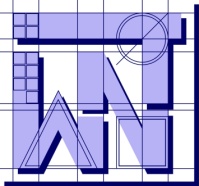 Wydział Nauk Technicznych
UWM w Olsztynie